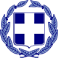                          ΕΛΛΗΝΙΚΗ ΔΗΜΟΚΡΑΤΙΑΥΠΟΥΡΓΕΙΟ ΠΑΙΔΕΙΑΣ ΕΡΕΥΝΑΣ ΚΑΙ ΘΡΗΣΚΕΥΜΑΤΙΚΩΝ                               Ωραιόκαστρο , 16-11-2017    ΠΕΡΙΦΕΡΕΙΑΚΗ Δ/ΝΣΗ Α/ΘΜΙΑΣ& Β/ΘΜΙΑΣ ΕΚΠ/ΣΗΣ                              Αριθμ. Πρωτ.:   658                               ΚΕΝΤΡΙΚΗΣ ΜΑΚΕΔΟΝΙΑΣ       Δ/ΝΣΗ Β/ΘΜΙΑΣ ΕΚΠ/ΣΗΣ ΔΥΤ.ΘΕΣΣΑΛΟΝΙΚΗΣ                                                                                                                             20 ΓΕ.Λ. ΩΡΑΙΟΚΑΣΤΡΟΥ                                                                                              Ταχ. Δ/νση : Ολύμπου 1 & Καποδιστρίου                                     Ταχ. Κώδικας: 570 13Πληροφορίες : Σαρανταυγά ΚωνσταντίναΤηλέφωνο: 2310689637 -  FAX: 2310695641email: mail@2lyk-oraiok.thess.sch.grhttp://2lyk-oraiok.thess.sch                                                                   Προς: Διεύθυνση Δευτεροβάθμιας                                                                                Εκπαίδευσης Δυτικής ΘεσσαλονίκηςΘΕΜΑ : «Επανάληψη πρόσκλησης εκδήλωσης ενδιαφέροντος 6ήμερης επίσκεψης 2 καθηγητών και 1 μαθητή στο Reunion Island»Σας  γνωρίζουμε ότι το σχολείο μας πρόκειται να πραγματοποιήσει, στα πλαίσια υλοποίησης προγράμματος Erasmus+ με τίτλο “Effects of Human Activities on Natural Disasters” και κωδικό 2016-1-IT02-KA219-024518_6. και με την έγκριση του συλλόγου των διδασκόντων, εκπαιδευτική επίσκεψη στo Reunion Island (Γαλλική περιοχή)  το χρονικό διάστημα  5 Μαρτίου   - 10 Μαρτίου 2018.Σύμφωνα με την  ΥΑ 33120/ΓΔ4/28-02-2017 (ΦΕΚ 681/τ.Β’/06-03-2017) καλεί τα ενδιαφέροντα Πρακτορεία Ταξιδίων να εκδηλώσουν το ενδιαφέρον τους.Παρακαλούμε να μας αποστείλετε την αναλυτική προσφορά του πρακτορείου σας ΚΛΕΙΣΤΗ μέχρι και την Τετάρτη  12/11/2017 και ώρα 12:00 το μεσημέρι σύμφωνα με τα παρακάτω δεδομένα:Χρονική περίοδος:. 5 Μαρτίου   - 10 Μαρτίου 2018Αριθμός εκπαιδευτικών: 2Αριθμός μαθητών: 1Μετάβαση: Αεροπορικώς απο Θεσσαλονίκη για Reunion Island (προτιμάται η οικονομικότερη τιμή) Επιστροφή: Αεροπορικώς Reunion Island - ΘεσσαλονίκηΓια τη σύνταξη της προσφοράς να ληφθούν υπόψη τα εξής: Πλήρης ιατροφαρμακευτική περίθαλψη και ταξιδιωτική ασφάλιση για τους καθηγητές (ασφάλεια ζωής, έξοδα επιστροφής) κατά τη μετάβαση και επιστροφή.Να δοθεί η τελική συνολική τιμή του ταξιδιού στην οποία θα περιλαμβάνονται ο Φ.Π.Α. και όλοι οι απαιτούμενοι κατά περίπτωση φόροι. Η κατάθεση της προσφοράς θα πρέπει να συνοδεύεται απαραίτητα με υπεύθυνη δήλωση ότι το ταξιδιωτικό γραφείο διαθέτει ειδικό σήμα λειτουργίας το οποίο βρίσκεται σε ισχύ. Να δοθεί προσφορά μόνο για την μετάβαση και την επιστροφή και όχι για τη διαμονή των καθηγητών, καθώς αυτή καθορίστηκε από το σχολείο υποδοχής στο Reunion Island.Προσοχή: Καμία προσφορά δεν θα γίνει δεκτή αν δεν περιλαμβάνει όλα όσα απαιτούνται και αναφέρονται παραπάνω.         	 Η  Διευθύντρια                                                                      Σαρανταυγά Κωνσταντίνα                                                                 ΠΕ0403